ЗВІТ ПРО РОБОТУ УПРАВЛІННЯ ЗАБЕЗПЕЧЕННЯ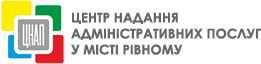 НАДАННЯ АДМІНІСТРАТИВНИХ ПОСЛУГРІВНЕНСЬКОЇ МІСЬКОЇ РАДИ ЗА ГРУДЕНЬ 2019 РОКУНазва секторуНазва секторуНазва секторуНазва секторуНазва секторуКількість наданих адміністративних послугКількість наданих адміністративних послугКількість відмов у наданні адміністративних послуг ( в т. ч.)Кількість відмов у наданні адміністративних послуг ( в т. ч.)Надані консультації(в т. ч.)Надані консультації(в т. ч.)Надходження до бюджету, грнНадходження до бюджету, грнАПаспортні послугиПаспортні послугиПаспортні послугиПаспортні послуги3 6073 607--253253287 835,80287 835,80АРеєстрація місця проживанняРеєстрація місця проживанняРеєстрація місця проживанняРеєстрація місця проживання9 6719 671--39139129 908,2129 908,21ВІнтегровані послугиІнтегровані послугиІнтегровані послугиІнтегровані послуги1 2531 253--216216--СВиконавчі органи Рівненської міської ради та інші суб’єкти надання адміністративних послугВиконавчі органи Рівненської міської ради та інші суб’єкти надання адміністративних послугВиконавчі органи Рівненської міської ради та інші суб’єкти надання адміністративних послугВиконавчі органи Рівненської міської ради та інші суб’єкти надання адміністративних послуг6 0926 0922392392 3502 350888 839,00888 839,00DДержавна реєстрація юридичних осіб та фізичних осіб-підприємцівДержавна реєстрація юридичних осіб та фізичних осіб-підприємцівДержавна реєстрація юридичних осіб та фізичних осіб-підприємцівДержавна реєстрація юридичних осіб та фізичних осіб-підприємців2 0582 0582250750788 560,6088 560,60ЕДержавна реєстрація речових прав на нерухоме майно та їх обтяженьДержавна реєстрація речових прав на нерухоме майно та їх обтяженьДержавна реєстрація речових прав на нерухоме майно та їх обтяженьДержавна реєстрація речових прав на нерухоме майно та їх обтяжень2 7432 7431212977977131 559,05131 559,05Територіальний підрозділ ТРЦ "Злата Плаза"ААПаспортні послугиПаспортні послуги372372--6161--Територіальний підрозділ ТРЦ "Злата Плаза"ААРеєстрація місця проживанняРеєстрація місця проживання835835--158158--Територіальний підрозділ ТРЦ "Злата Плаза"ССВиконавчі органи Рівненської міської ради та інші суб’єкти надання адміністративних послугВиконавчі органи Рівненської міської ради та інші суб’єкти надання адміністративних послуг153153--3232--Територіальний підрозділ ТРЦ "Злата Плаза"DDДержавна реєстрація юридичних осіб та фізичних осіб-підприємцівДержавна реєстрація юридичних осіб та фізичних осіб-підприємців421421--7171--Територіальний підрозділ ТРЦ "Злата Плаза"ЕЕДержавна реєстрація речових прав на нерухоме майно та їх обтяженьДержавна реєстрація речових прав на нерухоме майно та їх обтяжень339339--135135--Консультації через Call-центр ЦНАПКонсультації через Call-центр ЦНАПКонсультації через Call-центр ЦНАПКонсультації через Call-центр ЦНАПКонсультації через Call-центр ЦНАП----5 9985 998--ВсьогоВсьогоВсьогоВсьогоВсього31 42231 42225325310 69210 6921 426 702,661 426 702,66Житлова субсидіяЖитлова субсидіяЖитлова субсидіяЖитлова субсидіяЖитлова субсидія936936--776776--Послуги комунальних підприємств міста Рівного та областіПослуги комунальних підприємств міста Рівного та областіFFРОВКП ВКГ "Рівнеоблводоканал"РОВКП ВКГ "Рівнеоблводоканал"1 9741 974--116116-Послуги комунальних підприємств міста Рівного та областіПослуги комунальних підприємств міста Рівного та областіFFКомунальне автотранспортне підприємство 1728Комунальне автотранспортне підприємство 17281 1671 167-----Послуги комунальних підприємств міста Рівного та областіПослуги комунальних підприємств міста Рівного та областіFFТОВ "Рівнетеплоенерго"ТОВ "Рівнетеплоенерго"1 1951 195--7777-Послуги комунальних підприємств міста Рівного та областіПослуги комунальних підприємств міста Рівного та областіFFПрАТ "Рівнеобленерго"ПрАТ "Рівнеобленерго"2 4972 497--151151-Послуги комунальних підприємств міста Рівного та областіПослуги комунальних підприємств міста Рівного та областіFFРівненське міське бюро технічної інвентаризаціїРівненське міське бюро технічної інвентаризації6868--2828-Послуги комунальних підприємств міста Рівного та областіПослуги комунальних підприємств міста Рівного та областіFFПАТ «Рівнегаз»ПАТ «Рівнегаз»821821--153153-ВсьогоВсьогоВсьогоВсьогоВсьогоВсього7 7227 722--525525-